Data for Biology Test 2-567 (Retake)		    Std 2/Obj’s 5, 6 & 7 – Mitosis, Organ Systems & Homeostasis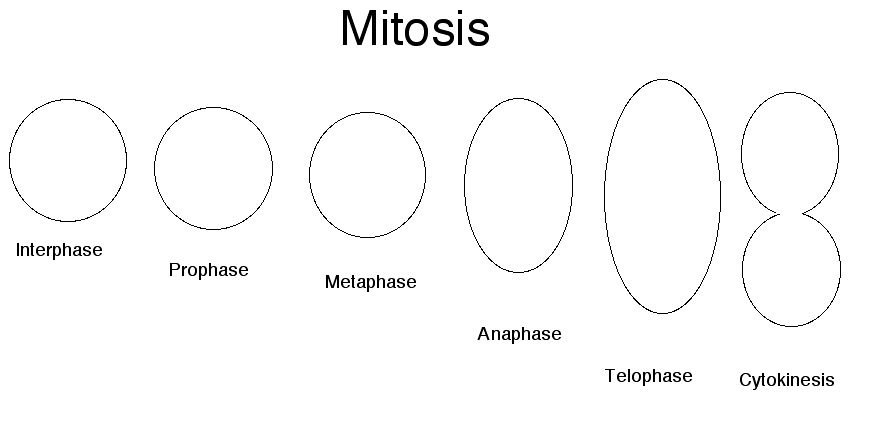 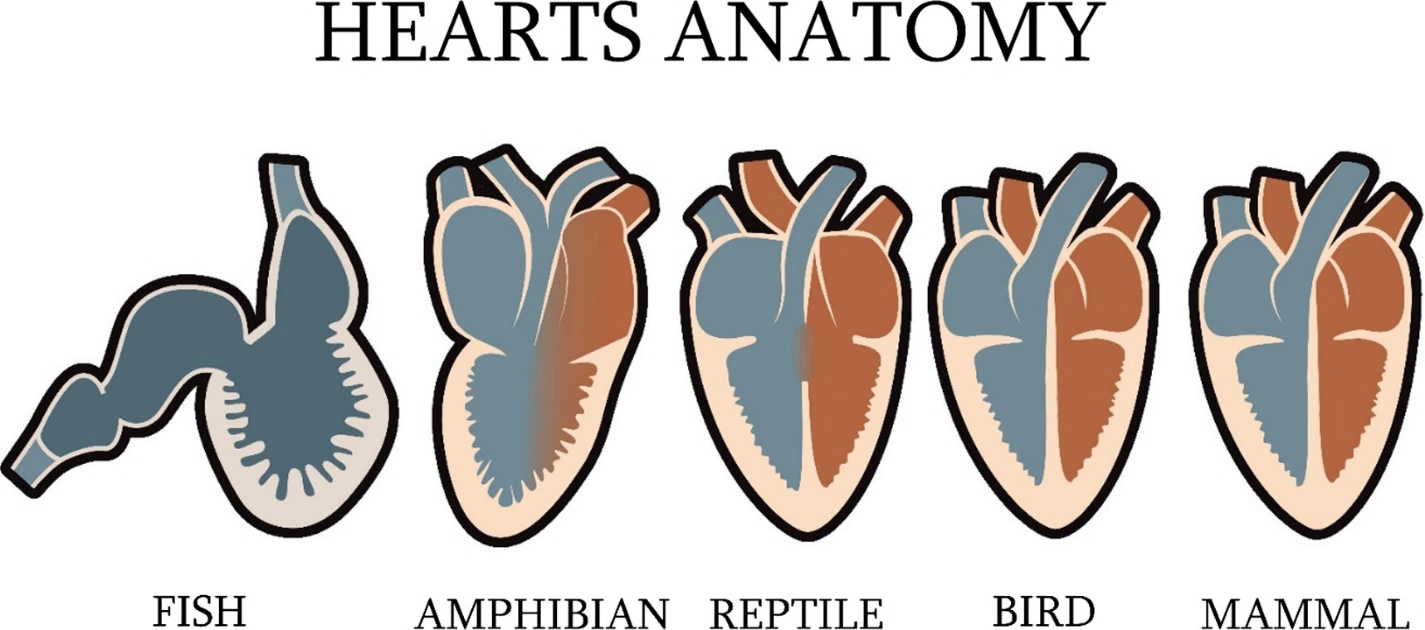 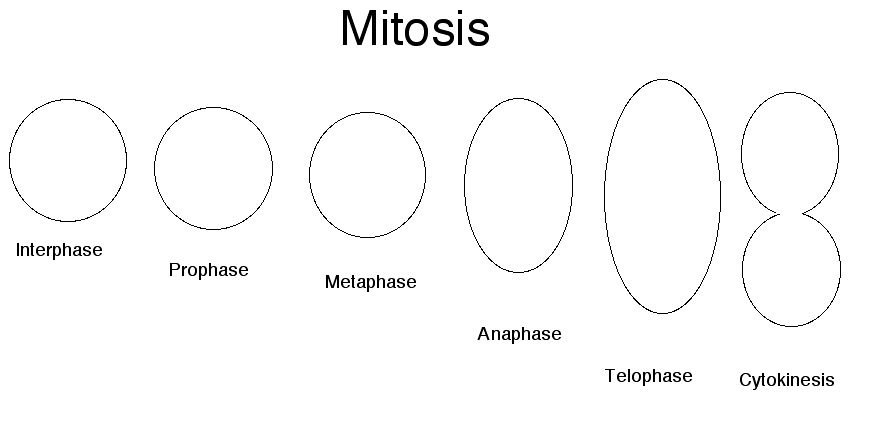 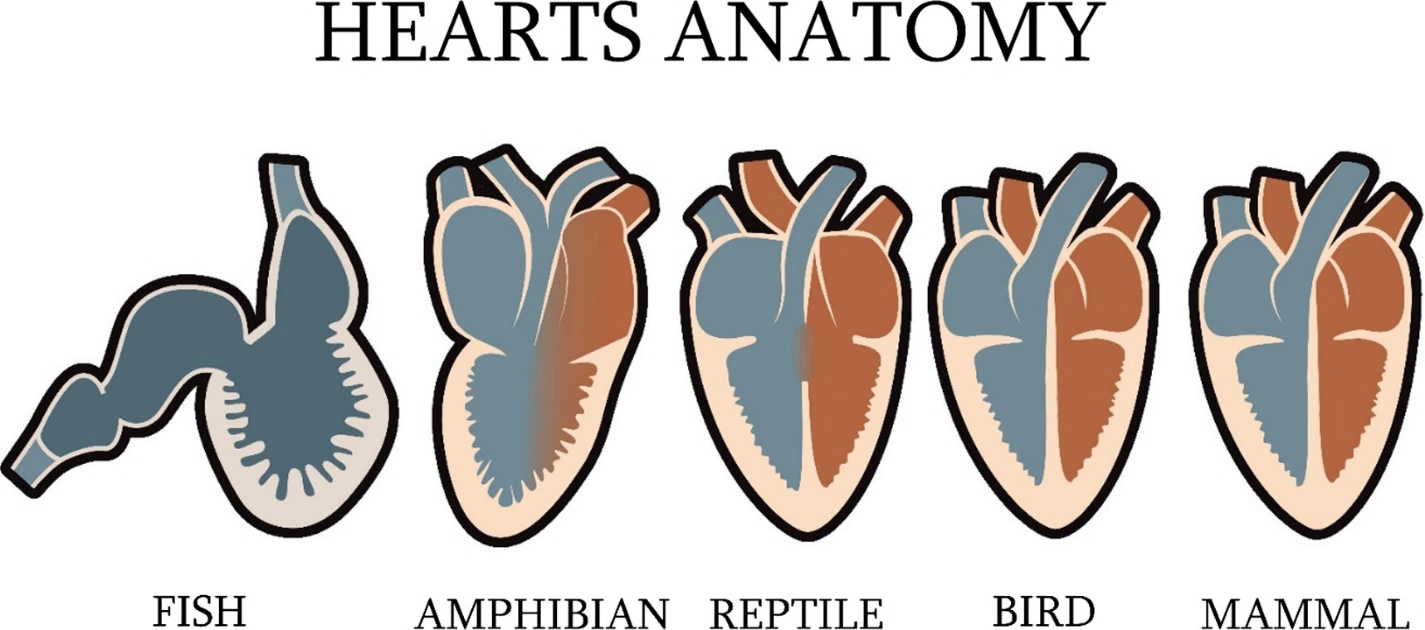 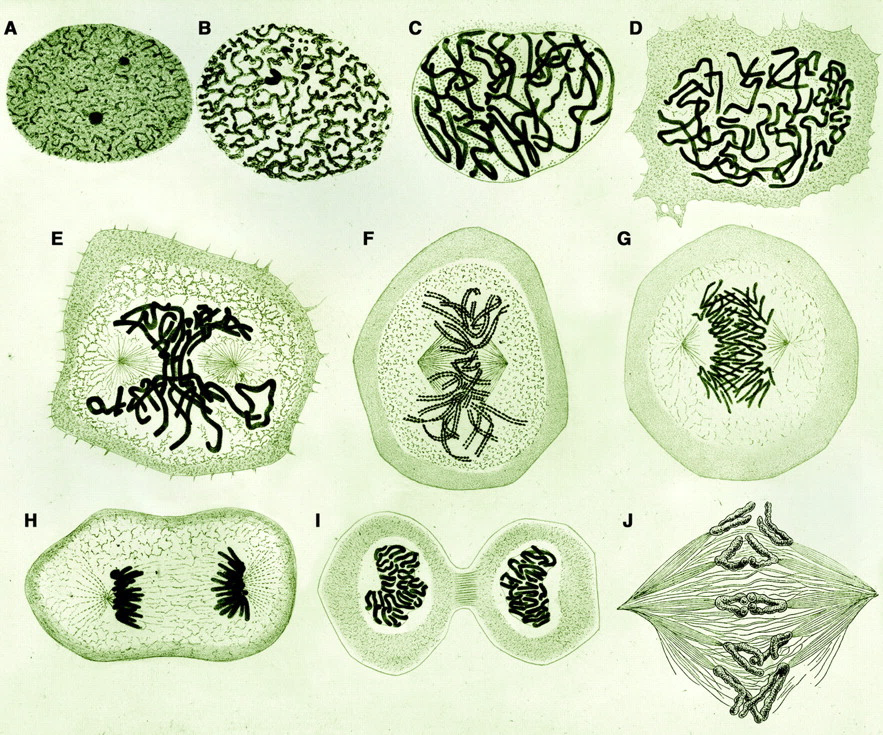 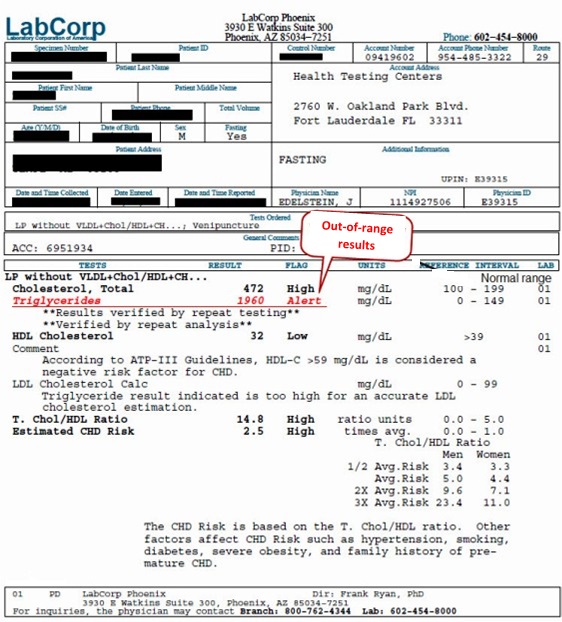 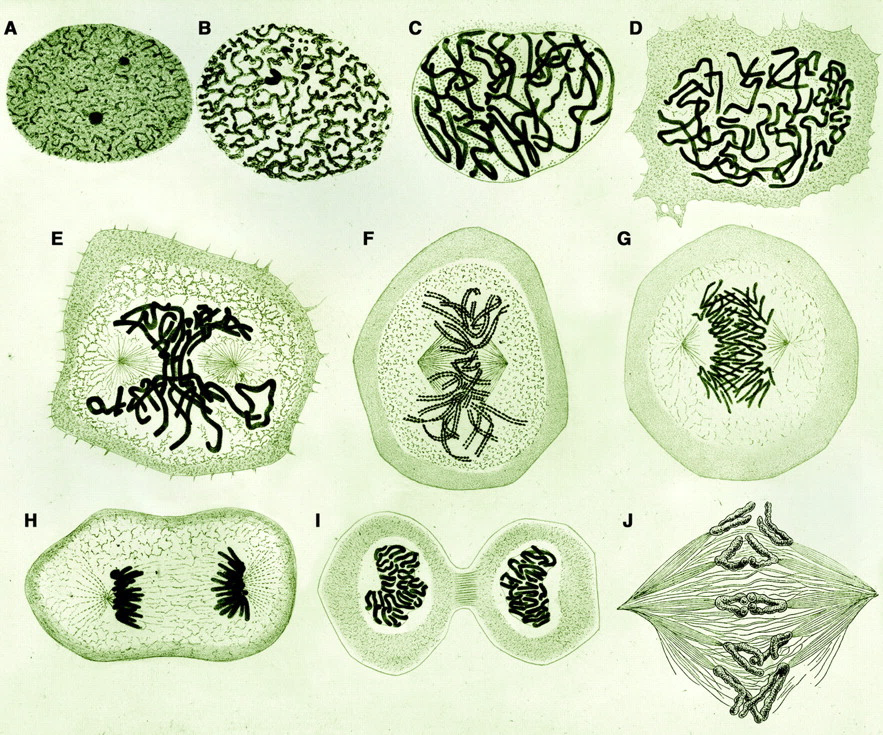 